ГЛАВА ГОРОДСКОГО ОКРУГА ФРЯЗИНО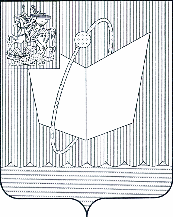 ПОСТАНОВЛЕНИЕот 17.03.2020 № 154О внесении изменений в постановление Главы городского округа Фрязино от 12.03.2020 № 148 «О введении режима повышенной готовности и некоторых мерах по предотвращению распространения новой коронавирусной инфекции (2019-nCoV) на территории городского округа Фрязино Московской области»В соответствии с Федеральными законами от 06.10.2003 № 131-ФЗ «Об общих принципах организации местного самоуправления в Российской Федерации», от 21.12.1994 № 68-ФЗ «О защите населения и территорий от чрезвычайных ситуаций природного и техногенного характера», постановления Правительства Московской области от 13.03.2020 № 115-ПГ
«О внесении изменений в постановление Губернатора Московской области от 12.03.2020 № 108-ПГ «О введении в Московской области режима повышенной готовности для органов управления и сил Московской областной системы предупреждения и ликвидации чрезвычайных ситуаций и некоторых мерах по предотвращению распространения новой коронавирусной инфекции (2019-nCoV) на территории Московской области», в целях предотвращения распространения новой коронавирусной инфекции (2019-nCoV) на территории городского округа Фрязино Московской области и на основании Устава городского округа Фрязино Московской областипостановляю:1. Внести в постановление Главы городского округа Фрязино от 12.03.2020 № 148 «О введении режима повышенной готовности и некоторых мерах по предотвращению распространения новой коронавирусной инфекции (2019-nCoV) на территории городского округа Фрязино Московской области» следующие изменения:1.1. Дополнить пункт 2 подпунктами 2.1-2.7 следующего содержания:«2.1. Гражданам, посещавшим Китайскую Народную Республику, Республику Корея, Итальянскую Республику, Исламскую Республику Иран, Французскую Республику, Федеративную Республику Германия, Королевство Испания, а также иные территории, где зарегистрированы случаи новой коронавирусной инфекции (2019-nCoV), получившим постановление главного государственного санитарного врача, его заместителя о нахождении в режиме изоляции на дому:2.1.1. Неукоснительно соблюдать требования, указанные в полученном постановлении главного государственного санитарного врача, его заместителя.2.1.2. При появлении первых признаков респираторной инфекции оставаться дома (по месту пребывания) и незамедлительно обратиться за медицинской помощью в медицинскую организацию с предоставлением информации о своем пребывании на территории, где зарегистрированы случаи новой коронавирусной инфекции (2019-nCoV), для оформления листков нетрудоспособности без посещения медицинских организаций.2.2. Обязать граждан, посещавших в 2020 году Китайскую Народную Республику, Республику Корея, Итальянскую Республику, Исламскую Республику Иран, Французскую Республику, Федеративную Республику Германия, Королевство Испания, а также иные территории, где зарегистрированы случаи новой коронавирусной инфекции (2019-nCoV), не получивших постановление главного государственного санитарного врача, его заместителя о нахождении в режиме изоляции на дому:2.2.1. Сообщать о своем возвращении в Российскую Федерацию, месте, датах пребывания на указанных территориях, а также о своем месте проживания или пребывания в Московской области, свою контактную информацию на «Горячую линию» по телефону 112.2.2.2. Обеспечить самоизоляцию на дому на срок 14 дней со дня возвращения в Российскую Федерацию (не посещать работу, учебу, минимизировать посещение общественных мест).2.2.3. При появлении первых признаков респираторной инфекции оставаться дома (по месту пребывания) и незамедлительно обратиться за медицинской помощью в медицинскую организацию с предоставлением информации о своем пребывании на территории, где зарегистрированы случаи новой коронавирусной инфекции (2019-nCoV), для оформления листков нетрудоспособности без посещения медицинских организаций.2.3. Обязать граждан, совместно проживающих в период обеспечения изоляции с гражданами, указанными в пунктах 2.1 - 2.2 настоящего Постановления, обеспечить самоизоляцию на дому на срок, указанный в подпункте 2.2.2 пункта 2.2 настоящего Постановления, либо на срок, указанный в постановлении главного государственного санитарного врача, его заместителя.2.4. Управлению образования городского округа Фрязино Московской области разрешить посещение занятий несовершеннолетними учащимися муниципальных образовательных организаций, учреждений физической культуры и спорта по усмотрению родителей, опекунов, попечителей на период действия режима повышенной готовности.2.5. Руководителям негосударственных образовательных учреждений разрешить посещение занятий несовершеннолетними учащимися образовательных организаций по усмотрению родителей, опекунов, попечителей на период действия режима повышенной готовности.2.6. Рекомендовать лицам в возрасте старше 60 лет, в том числе в организациях социального обслуживания, а также лицам, страдающим хроническими заболеваниями бронхо-легочной, сердечно-сосудистой и эндокринной систем, использовать своё право на посещение спортивных, зрелищных, публичных и иных массовых мероприятий, в том числе мероприятий проекта «Активное долголетие», по своему усмотрению, с учетом состояния здоровья и складывающейся эпидемиологической ситуации, преимущественно в исключительных случаях.2.7. Установить, что распространение новой коронавирусной инфекции (2019-nCoV) является в сложившихся условиях чрезвычайным и непредотвратимым обстоятельством, повлекшим введение режима повышенной готовности в соответствии с Федеральным законом от 21.12.1994 № 68-ФЗ «О защите населения и территорий от чрезвычайных ситуаций природного и техногенного характера», который является обстоятельством непреодолимой силы.».1.2. Дополнить пункт 5 подпунктом 5.4 следующего содержания:«5.4. Обеспечить измерение температуры тела работникам на рабочих местах с обязательным отстранением от нахождения на рабочем месте лиц с повышенной температурой.».3. Опубликовать настоящее постановление в печатном средстве массовой информации, распространяемом на территории городского округа Фрязино Московской области, и разместить на официальном сайте городского округа Фрязино в сети Интернет.4. Контроль за выполнением настоящего постановления возложить на заместителя главы администрации М.Н. Гаврикова.Глава городского округа       	К.В. Бочаров 